DONNEES IGN : Accéder aux données via l’espace professionnelMAJ 11/03/2020http://www.ign.fr/ cliquer sur Espace professionnel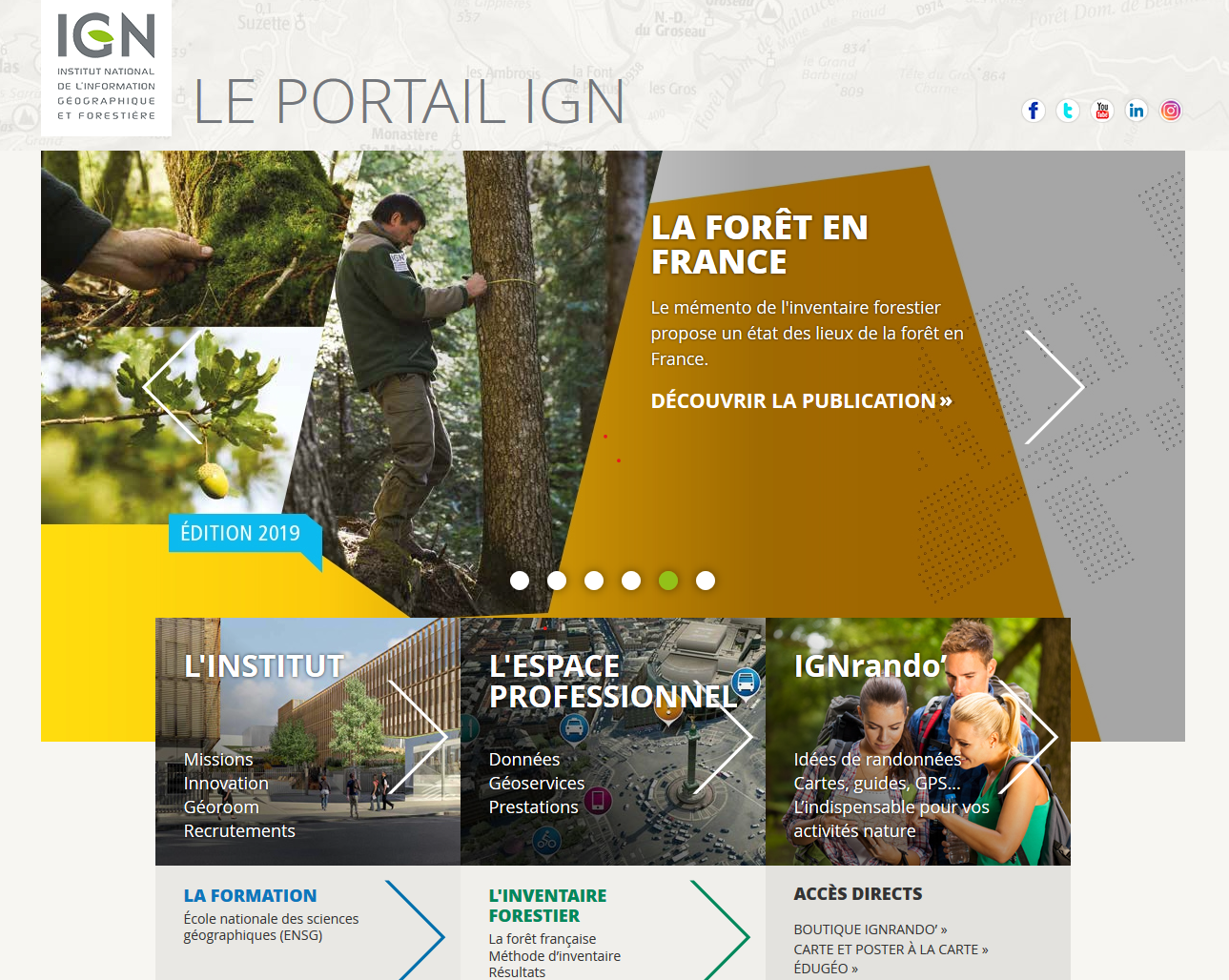 La page s’ouvre sur les Géoservices IGN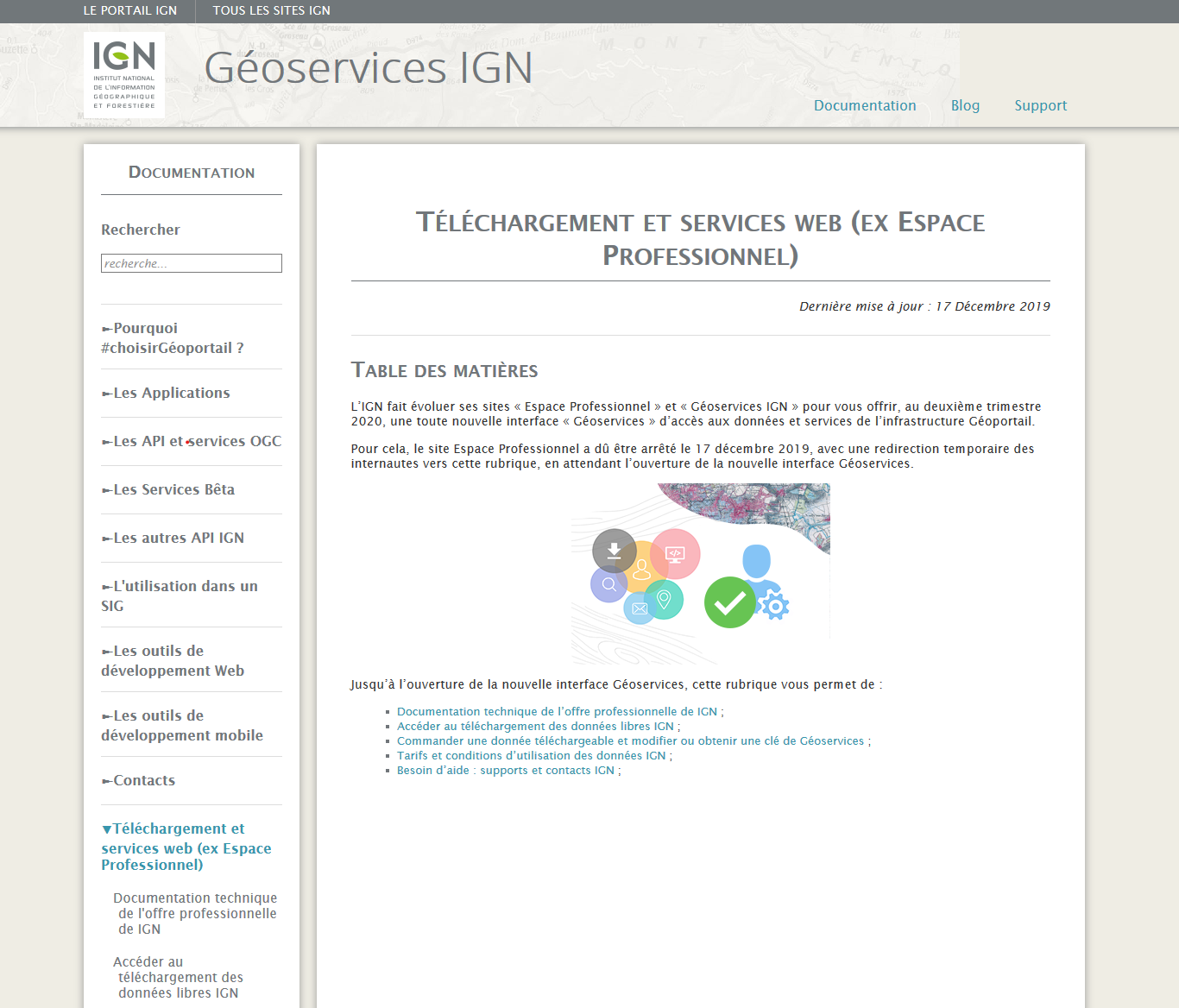 Pour obtenir des données cartographiques, deux choix possibles (données libres ou données téléchargeables avec une licence) :Accéder au téléchargement des données libres IGN : vous trouverez la liste des types de cartes en licence ouverte 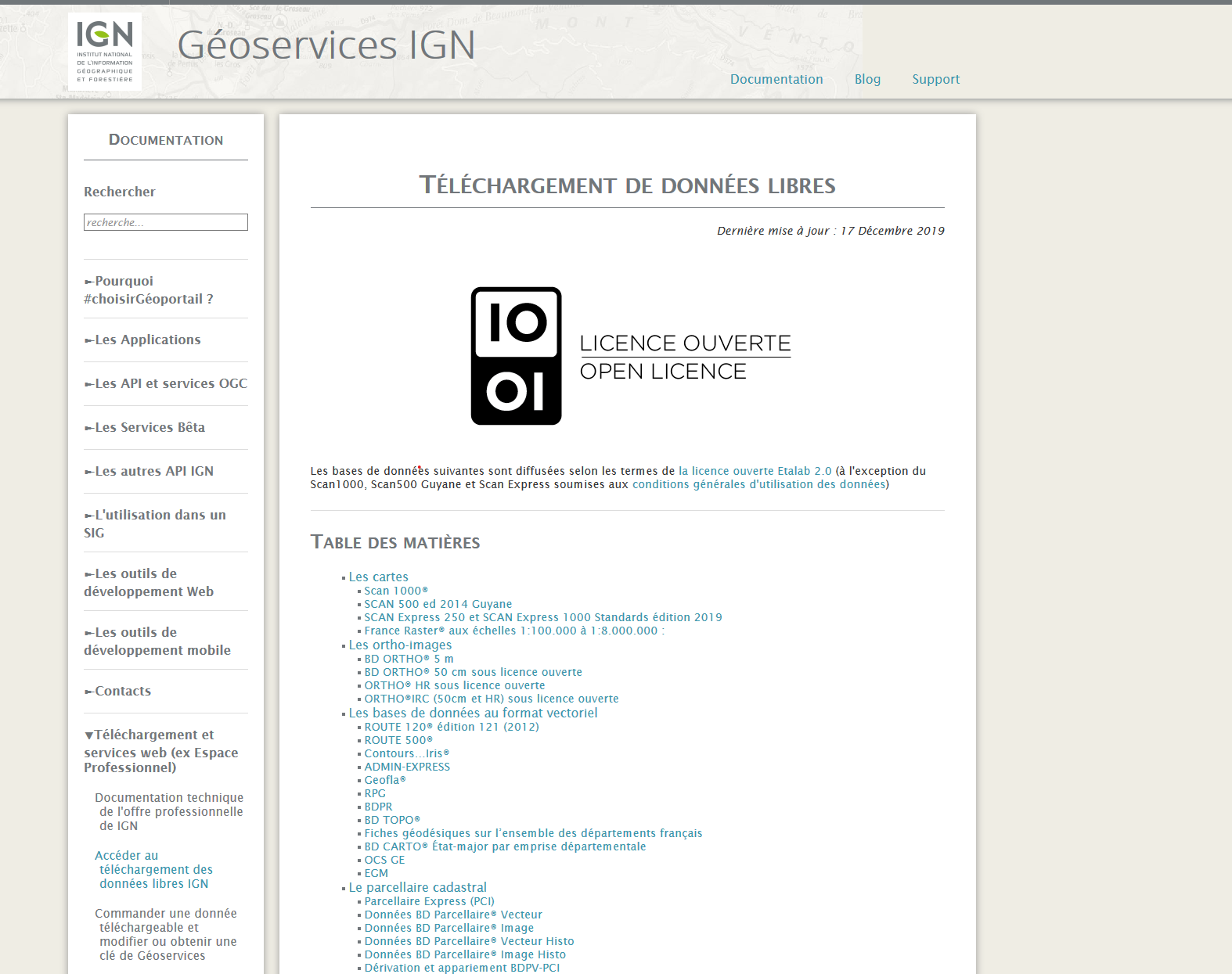 OUCommander une donnée téléchargeable, puis accéder au formulaire de commande en ligne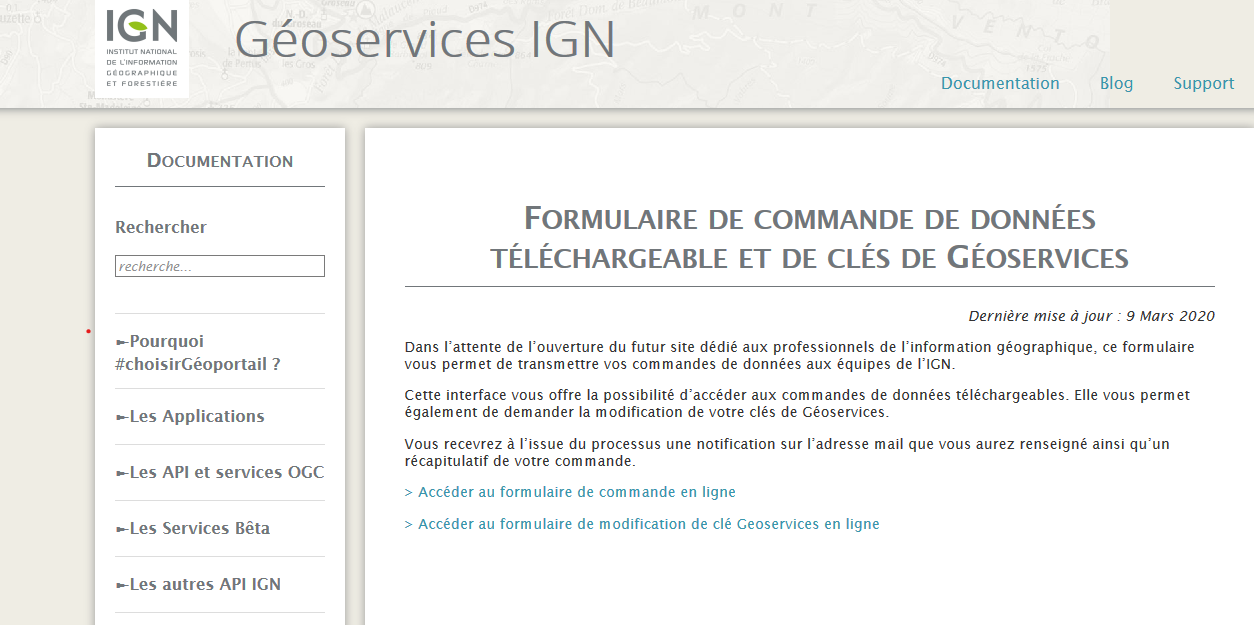 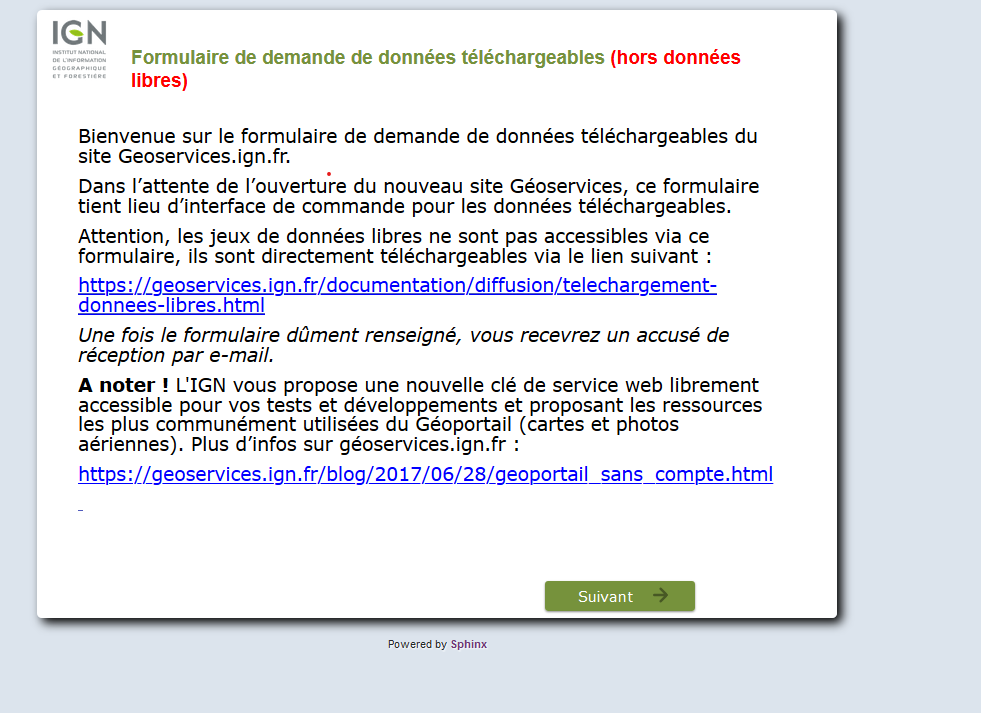 Puis cliquer sur Suivant : dans le formulaire, renseigner votre mail institutionnel (@marseille.archi.fr), le profil « Enseignement et recherche » et le type de produit (BD Carto, BD TOPO…)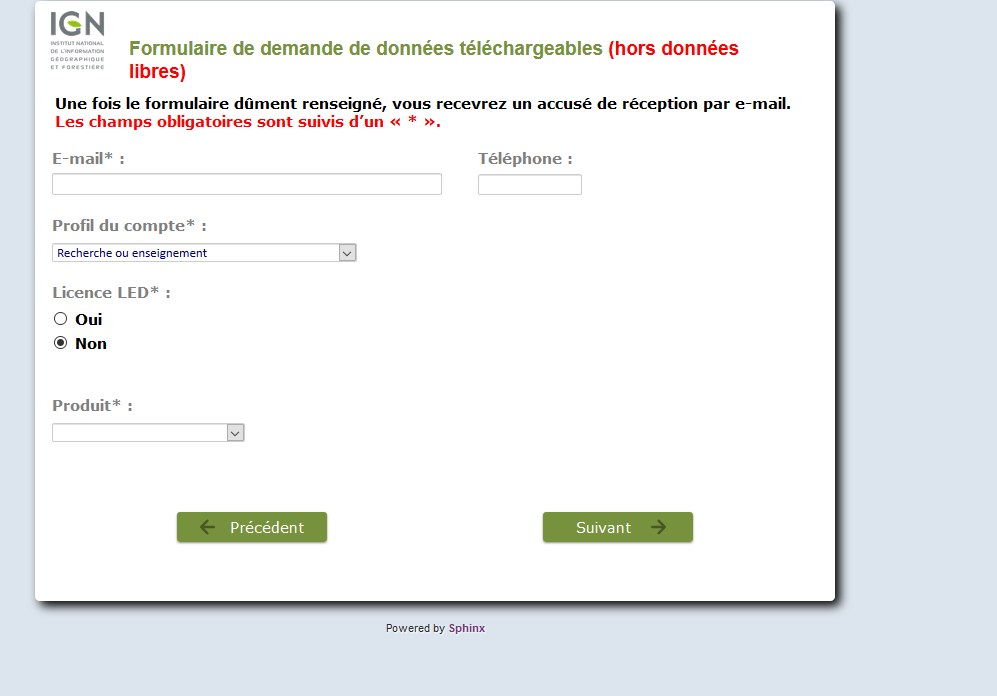 Suivant → 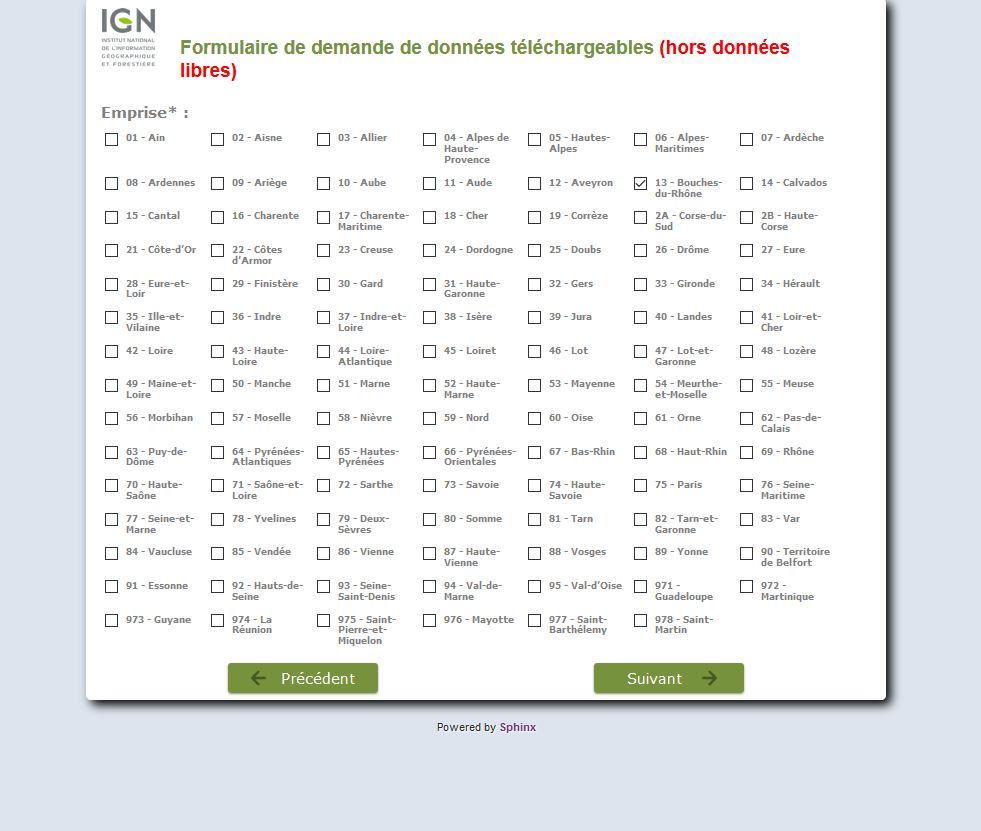 Suivant →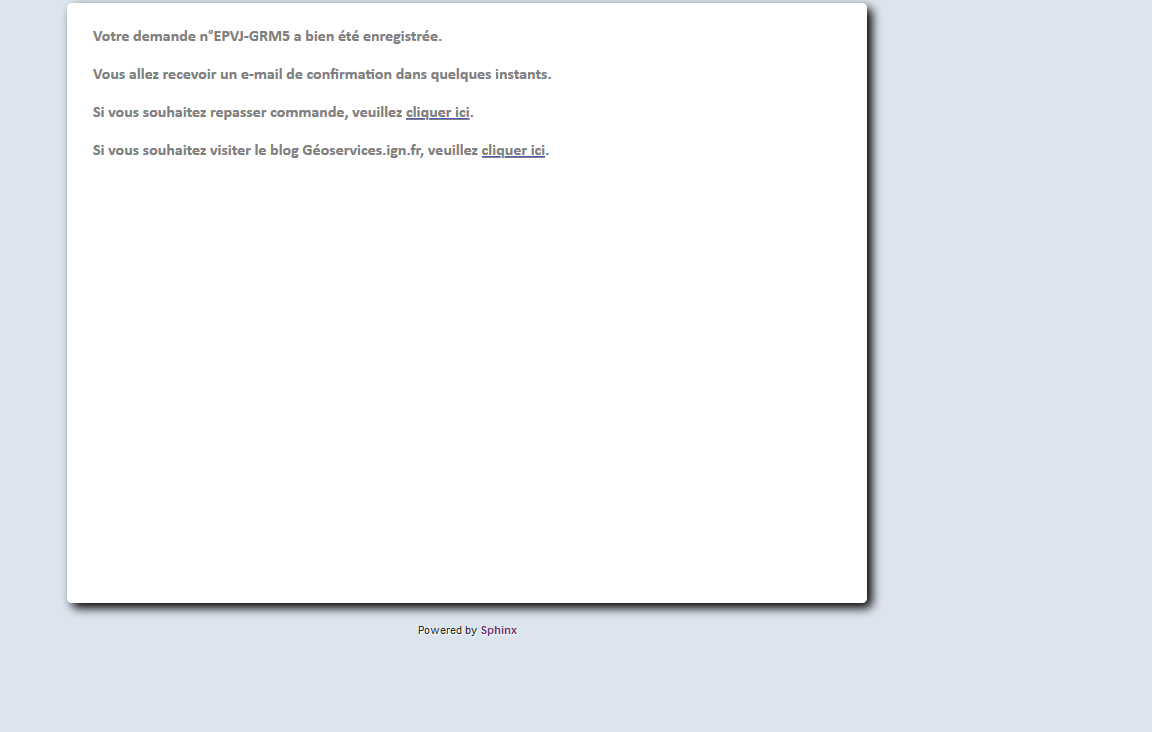 Votre demande est enregistrée, vous recevez un mail de confirmation (commande traitée sous 2 jours ouvrés environ)